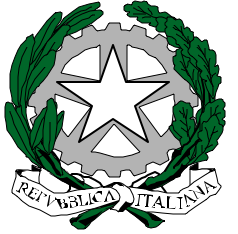 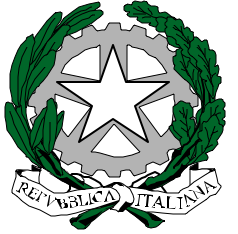 Ministero dell’Istruzione, dell’Università e della RicercaCENTRO PROVINCIALE per l’ISTRUZIONE DEGLI ADULTISede associata  VICENZA ESTScuola Secondaria di 1° grado “Barolini”  -   Via Palemone, 20  –  36100 VICENZA————————–––––—									Al Coordinatore del CentroDOMANDA DI ISCRIZIONE AL 1/2° CICLO 2019/2020 E/O AL CORSO ANNUALE DEL CORSO DI  STORIA DELL’ARTEIl/La  sottoscritto/a    ……………………………………………………….……………………………..Nato/a a    …………………………………………………………… il  …………………………………Cittadinanza  ………………………….............……Residente a ……...………………………………….Via………………..………….......................…………  N. ……..Telefono ……………....…….…………Situazione lavorativa (indicare se si è in una delle seguenti posizioni):❑  Occupato      ❑  Disoccupato      ❑  Non occupato (casalinga, studente, mobilità)      ❑  Pensionato/aChiede di frequentare il seguente Corso di Storia dell’Arte del 1/2°ciclo e/o Corso annuale 2019/2020Il/la sottoscritto/a chiede di frequentare il corso il giovedì Il/la sottoscritto/a chiede di frequentare il corso il venerdì Per frequentare il corso, occorre versare la quota di iscrizione, comprensiva delle spese di assicurazione di € 100,00 (corso annuale) o € 54,00 per il 1/2° ciclo. Riduzione del 20% della quota per iscritti al C.P.I. (Centro per l’impiego)Ai sensi del D. Lgs 196/2003 sulla tutela dei dati personali, si informa che i dati qui richiesti saranno utilizzati solo per finalità derivanti dalla normativa scolastica e comunque saranno raccolti in modo da garantire la riservatezza degli stessi.Solo per cittadini extracomunitari:Il/La sottoscritto/a dichiara, ai sensi e per gli effetti di cui alla legge 28.02.90 di essere in possesso di regolare permesso di soggiorno in corso di validità, che allega in fotocopia.Data ……………………………					Firma del richiedente							       …………………………………………….Il corso sarà attivato se si raccoglierà un numero sufficiente di iscrizioni. Per il diritto di precedenza, farà fede la data di presentazione della domanda in segreteria e del relativo versamento. L’iscrizione si intende perfezionata solo dopo il versamento della quota di iscrizione che deve essere fatto solo tramite bonifico bancario entro 3 giorni dalla domanda di iscrizione.A corsi iniziati, la quota versata non sarà, in nessun caso, restituita.Corso sceltoTipologiaMonte orePeriodo e orario❑Storia dell’Arte (corso annuale)1,5 h X 1 gg. settimanaliTot.  50 ore17/18 Ottobre 2019 -  11/12 Giugno 2020(Giovedì o Venerdì  -  15.30-17.00)❑Storia dell’Arte (1°ciclo)1,5 h X 1 gg. settimanaliTot. 25 ore17/18 Ottobre 2019 - 13/ 14 Febbraio 2020(Giovedì o Venerdì  -  15.30-17.00)❑Storia dell’Arte (2°ciclo)1,5 h X 1 gg. settimanaliTot. 25 ore 20/21 Febbraio 2019 – 11/12 Giugno 2019(Giovedì o Venerdì  -  15.30-17.00)